Vocabulary WordDefinitionPictureLearn more…areathe amount of space INSIDE a shape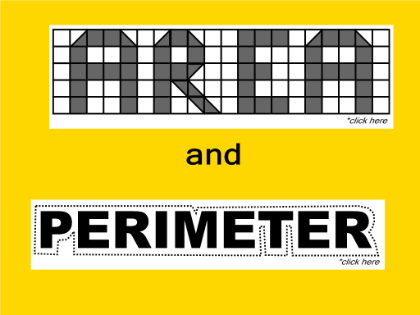 http://www.mathsisfun.com/geometry/area.htmlarea vs. perimeterhttp://www.bgfl.org/bgfl/custom/resources_ftp/client_ftp/ks2/maths/perimeter_and_area/index.htmlcomposite numbera number that has more than two factors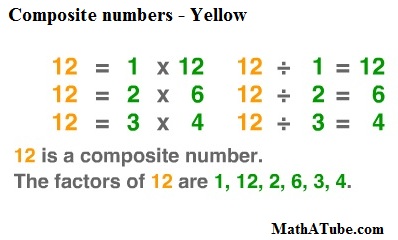 Watch a video:http://www.mathsisfun.com/prime-composite-number.htmleven numbera whole number that can be divided by 210 ÷ 2 = 5   (10 is whole number)Examples:2, 4, 6, 8, 10, 12, 14, 16, 18, 20, 22……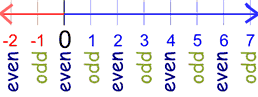                                                                                  mathisfun.comhttp://www.mathsisfun.com/definitions/even-number.htmlexpressionmath phrase that combines numbers by using (+ or -)Does not have an equal sign (=)-5 + 117 – 310 – 2 + 5 +3http://www.mathsisfun.com/definitions/expression.htmlfactora number that can be divided evenly by a larger number24 ÷ 4 = 624 ÷ 6 = 46 and 4 are both factors of 24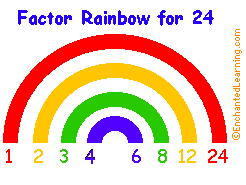 1 * 24 = 242 * 12 = 243 * 8 = 244 * 6 = 241, 2, 3, 4, 6, 8, 12, & 24 are all factors of 24http://www.mathsisfun.com/definitions/factor.htmlhistograma special type of bar graph that has a rangeThe range should be equal.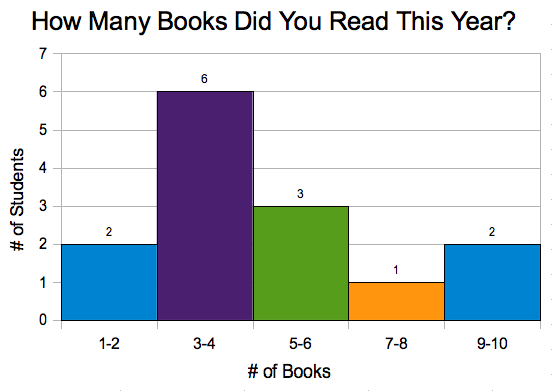                                                                                            avoca37.orghttp://www.studyzone.org/mtestprep/math8/e/histogram6l.cfmhttp://www.mathsisfun.com/data/histograms.htmlmultiplewhen a whole number is multiplied by another whole number, the product or ANSWER is a multiple of that number4 * 2 = 8   (8 is a multiple of 4)Multiples of 4:4, 8, 12, 16, 20, 24, 28, 32, 36, 40, 44, 48, 52, 56, 60, 64, etc…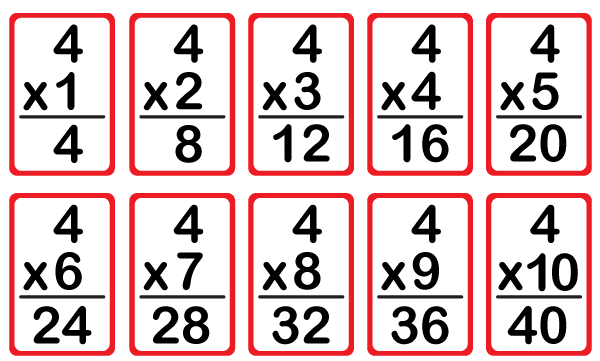                                                     www.mathrise.comFor extra practice:http://jmathpage.com/JIMSMultiplicationfactorsandmultiples.htmlhttp://www.mathsisfun.com/definitions/multiple.htmlodd numbera whole number that can NOT be divided by 2 (without a remainder)Examples:1, 3, 5, 7, 9, 11, 13, 15, 17, 19, 21…..http://www.mathsisfun.com/definitions/odd-number.htmlperimeterthe distance around an object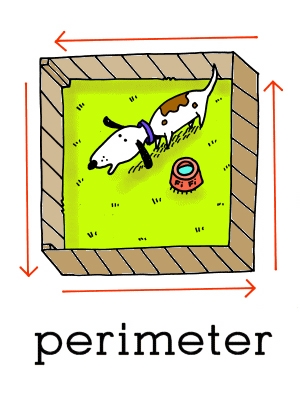                                                                       www.leslienettling.comhttp://www.mathsisfun.com/geometry/perimeter.htmlarea vs. perimeter http://www.bgfl.org/bgfl/custom/resources_ftp/client_ftp/ks2/maths/perimeter_and_area/index.htmlplace valuethe value of a number is decided by where it is located 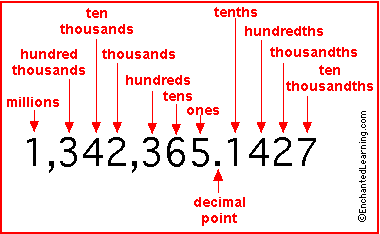 For extra practice:http://www.aaamath.com/g12ea_x1.htmhttp://www.funbrain.com/tens/prime numbera number that only has two factors, one and that numberExamples:  7 only has two factors: 1 and 719 only has two factors: 1 and 19Nonexample:20 has six factors: 1, 2, 4, 5, 10, and 20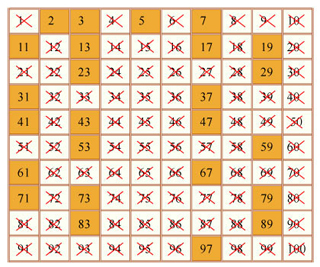                                                                     http://ocw.mit.edu/Watch a video:http://www.mathsisfun.com/prime-composite-number.htmlproductthe answer of two or more numbers/expressions being multiplied3 * 4 = 12  (12 is the product)rectangular arraycolumns and rows that make a rectangular shapeThe different rectangular arrays for 12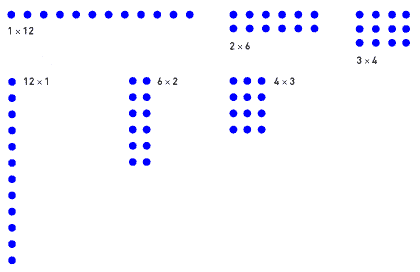                                                                                   www.learner.orgremainderwhat remains or is left after a division problem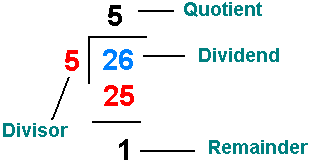                                                                             math.tutorvista.comhttp://www.mathsisfun.com/definitions/remainder.htmlscatter plotA graph that plots points. It shows how the two sets of data relate to each other.The graph to the right shows how many hours students study for a test and how that connects to the scores they received on the test.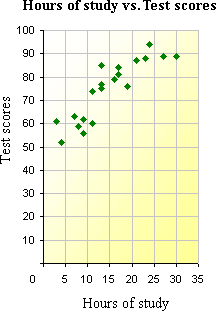                                                                          www.icoachmath.comhttp://www.mathsisfun.com/data/scatter-xy-plots.html